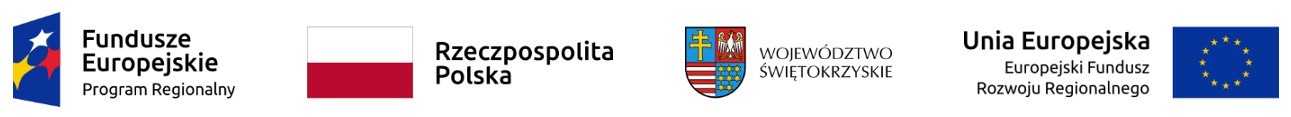 Dodatek nr 1 do SWZZamawiający:Regionalne Centrum Naukowo-TechnologicznePodzamcze 4526-060 ChęcinyZnak sprawy: DZP.III.272.1.17.2022FORMULARZ OFERTYWykonawca/Wykonawcy (w przypadku wykonawców wspólnie ubiegających się o udzielenie zamówienia):Przystępując do postępowania prowadzonego w trybie przetargu nieograniczonego, którego przedmiotem jest dostawa i instalacje infrastruktury sprzętowej IT oferujemy wykonanie zamówienia w zakresie objętym Specyfikacją Warunków Zamówienia (SWZ):Oświadczamy, że cena ofertowa zawiera wszystkie koszty wykonania zamówienia, które poniesie Zamawiający i w toku realizacji zamówienia nie ulegnie zmianie.Oświadczamy, że uzyskaliśmy od Zamawiającego wszystkie niezbędne informacje dotyczące niniejszego zamówienia.Oświadczamy, że zapoznaliśmy się z SWZ i akceptujemy określone w niej warunki oraz zasady postępowania.Oświadczamy, że oferowany przedmiot zamówienia zgodny jest z wymaganiami i warunkami opisanymi przez Zamawiającego w SWZ oraz w załącznikach do SWZ.Oświadczamy, że oferowany sprzęt jest fabrycznie nowy, kompletny, wyprodukowany po 1 stycznia 2022 roku, wraz z potrzebnymi do działania przewodami, z odpowiednim oprogramowaniem, posiada wymagane prawem atesty i certyfikaty oraz nie wymaga żadnych dodatkowych nakładów i jest gotowy do pracy.Potwierdzamy, że całość oferowanego i dostarczanego sprzętu oraz oprogramowania pochodzi z autoryzowanego kanału sprzedaży producentów na terenie Unii Europejskiej.Oświadczamy, że przyjmujemy warunki serwisu gwarancyjnego określone przez Zamawiającego w SWZ i na dostarczony przedmiot umowy i udzielamy gwarancji na okres wskazany w SWZ. Oświadczamy, że zaoferowany sprzęt IT:serwer :produkowany jest zgodnie z normami PN-EN ISO-9001, PN-EN ISO-14001, PN-EN ISO 5001 lub równoważnymi;posiada europejską deklarację zgodności CE,znajduje się na liście Windows Server Catalog i posiada status „Certified for Windows” dla systemów Microsoft Windows 2016, Microsoft Windows 2019, Microsoft Windows 2022;macierz z dyskiem SSD:produkowana jest zgodnie z normą PN-EN ISO-9001 lub równoważną;zasilacz awaryjny UPS:produkowany jest zgodnie z normami  PN-EN ISO-9001 oraz PN-EN ISO-14001 lub równoważnymi;zestaw komputerowy z monitorem i pakietem oprogramowania biurowego:posiada europejską deklarację zgodności CE,posiada certyfikat Microsoft, potwierdzający poprawną współpracę oferowanych modeli komputerów z systemem operacyjnym Windows 10 lub w przypadku zaoferowania komputerów z systemem równoważnym muszą posiadać certyfikat zgodności z zainstalowanym systemem operacyjnym,posiada certyfikat „TCO Certified Desktops 8” i znajduje się na liście komputerów pod adresem: https://tcocertified.com/product-finder/index?category=Desktops lub równoważny.Oświadczamy, że w przypadku wyboru naszej oferty wyrażamy zgodę na realizację zamówienia w terminie określonym w SWZ.Oświadczamy, że przedmiot zamówienia wykonamy sami/z udziałem podwykonawców (podać pełną nazwę firmy) ………………………………………………………………………….. 
w następującym zakresie ………………………………..………Oświadczamy, iż wybór naszej oferty prowadzi do powstania u Zamawiającego obowiązku podatkowego na podstawie ustawy z dnia 11 marca 2004 r. o podatku od towarów i usług 
w zakresie ….….……….…….….…, o wartości netto ………….. złotych.Oświadczamy, że uważamy się za związanych niniejszą ofertą na czas wskazany w SWZ.Oświadczamy, że postanowienia umowy przedstawione w SWZ w Dodatku nr 8, został przez nas zaakceptowany i zobowiązujemy się w przypadku wyboru naszej oferty do zawarcia umowy na wymienionych w nim warunkach, w miejscu i terminie wyznaczonym przez zamawiającego.Oświadczamy, że wypełniliśmy obowiązki informacyjne przewidziane w art. 13 lub art. 14 RODO wobec osób fizycznych, od których dane osobowe bezpośrednio lub pośrednio pozyskaliśmy w celu ubiegania się o udzielenie zamówienia publicznego w niniejszym postępowaniu.Pod groźbą odpowiedzialności karnej oświadczamy, że załączone do oferty dokumenty opisują stan faktyczny i prawny na dzień sporządzania oferty (art. 297 Kodeksu Karnego).Załącznikami do niniejszej oferty są:............................................................................................................................................................................................................................................................................................................................................................UWAGA:Formularz oferty musi być opatrzony przez osobę lub osoby uprawnione do reprezentowania wykonawcy, kwalifikowanym podpisem elektronicznym.NAZWAADRESNIPREGONDane, umożliwiające Zamawiającemu dostęp do odpisu lub informacji 
z Krajowego Rejestru Sądowego, Centralnej Ewidencji i Informacji 
o Działalności Gospodarczej lub innego właściwego rejestru za pomocą bezpłatnych i ogólnodostępnych baz danychAdresy internetowe ogólnodostępnych 
i bezpłatnych baz danych https://prod.ceidg.gov.pl/CEIDG/CEIDG.Public.UI/Search.aspx  https://ekrs.ms.gov.pl/web/wyszukiwarka-krs/strona-glowna/  inny adres bazy danych (wskazać): …………………………………………RODZAJ WYKONAWCY   mikroprzedsiębiorstwo  małe przedsiębiorstwo  średnie przedsiębiorstwo  jednoosobowa działalność gospodarcza  osoba fizyczna nieprowadząca działalności gospodarczej  inny rodzajDANE KONTAKTOWE WYKONAWCYImię i nazwisko osoby do kontaktu: …………………………………….. Nr telefonu:…………………………………………………………………………. Adres e-mail: …………………………………………………………………….... Cena oferty (brutto) Oświadczamy, że oferowana macierz z dyskiem SSD posiada:Oświadczamy, że oferowany przełącznik typ 2 posiada:*zaznaczyć właściweUWAGA:Brak zaznaczenia odpowiedniego pola spowoduje brak przyznania punktów dotyczących jakości.